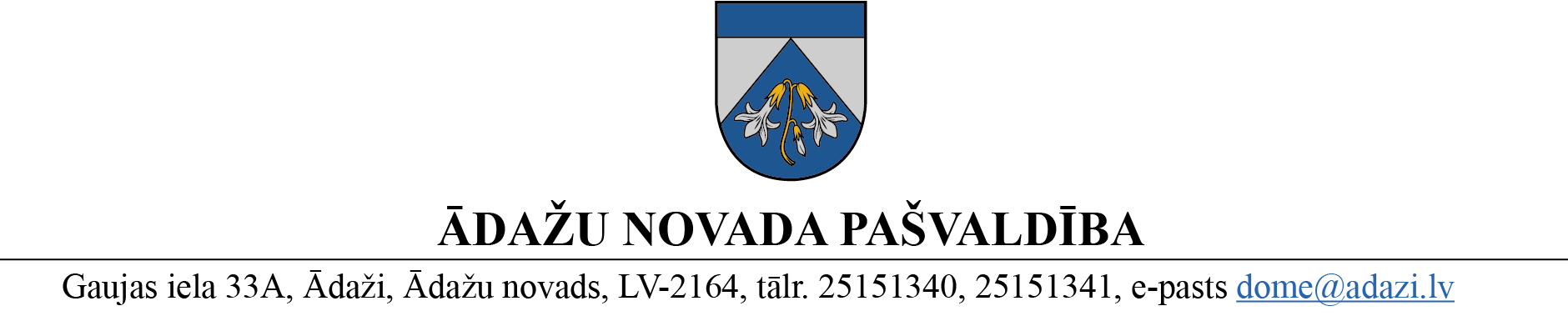 PROJEKTS uz 25.04.2024.vēlamais datums izskatīšanai: Finanšu komitejā 17.04.2024.domē: 25.04.2024.sagatavotājs: Kristīne Dadzīteziņotājs: Everita KāpaLĒMUMSĀdažos, Ādažu novadā2024. gada 25. aprīlī 						Nr.«DOKREGNUMURS»	Par zemes domājamās daļas nodošanu īpašumā bez atlīdzībasĀdažu novada pašvaldības dome izskatīja SIA „Protinus Media” (reģ. Nr. 40103985175, adrese: Liedes iela 28-27, Rīga, LV-1029) 18.03.2024. iesniegumu (pašvaldības reģ. Nr. ĀNP/1-11-1/24/1491) ar lūgumu nodot īpašumā bez atlīdzības daudzdzīvokļu dzīvojamās mājas Gaujas iela 25 k-2 dzīvoklim Nr. 37 (turpmāk - dzīvoklis) piekrītošās zemes domājamās daļas.Izvērtējot iesniegumu un ar to saistītos apstākļus, tika konstatēts:Dzīvojamajai mājai Gaujas iela 25 k-2, Ādaži, Ādažu nov., piesaistītā zemes vienība (kadastra apzīmējums 80440070130), ar kopējo platību 0.3 ha, reģistrēta Rīgas rajona tiesas zemesgrāmatu nodaļā 18.02.1997. uz Ādažu novada pašvaldības (Ādažu pagasta padomes) vārda (Ādažu novada zemesgrāmatas nodalījums Nr.547 (turpmāk – Zemes gabals)). Pamatojoties uz Rīgas rajona Ādažu pagasta dzīvojamo māju privatizācijas komisijas 17.01.1997. uzziņu Nr. 12 un 28.04.1993. aktu par Krievijas Federācijas armijas dzīvojamā fonda nodošanu–pieņemšanu, 28.04.1997. tika nolemts atdalīt dzīvojamo māju, atverot tai jaunu nodalījumu Nr. 610. Zemes gabals visā platībā tika pievienots nekustamajam īpašumam Gaujas iela 25 k-2. Iepriekšējais nodalījums Nr. 547 tika slēgts. Pamats: Ādažu pagasta 1998. gada 13. oktobra 22. sasaukuma 24. sēdes lēmums.Dzīvoklim Nr. 37 (kadastra numurs 80449000724), ar kopējo platību 57,2 kv.m, piekrīt 572/25349 domājamās daļas no ēkai piesaistītā zemes gabala (kadastra apzīmējums 80440070130), ar kopējo platību 0,3 ha.4.	Dzīvokli 15.04.1997. privatizēja (vārds, uzvārds, personas kods), noslēdzot pirkuma līgumu Nr. 33-dz ar Ādažu pagasta dzīvojamo māju komisiju. Dzīvoklis privatizēts pamatojoties uz likumu „Par valsts un pašvaldību dzīvojamo māju privatizāciju”. 5.	Par dzīvoklim piekrītošo zemes gabalu 572/25349 domājamo daļu apmērā tika noslēgts zemes nomas līgums uz 99 gadiem, pamatojoties uz likuma „Par valsts un pašvaldību dzīvojamo māju privatizāciju” (redakcija, kas bija spēkā 1998. gada 1. augustā) 7. panta pirmo daļu, t.i., ja daudzdzīvokļu māja atrodas uz pašvaldības īpašumā esošas zemes, privatizācijas objekts, izņemot šā panta otrajā un ceturtajā daļā minētos gadījumus (visi privatizētāji ir Latvijas pilsoņi un (vai) juridiskās personas, kurām ir tiesības pirkt zemi), ir dzīvojamā mājā esošs dzīvoklis, kopā ar attiecīgu kopīpašumā esošu dzīvojamās mājas domājamo daļu un tā zemes gabala nomas tiesībām uz 99 gadiem, uz kura šī māja uzcelta. Minētā likuma 27. panta sestā daļa noteica, ka maksa par pašvaldības īpašumā esoša zemes gabala nomas tiesībām uz 99 gadiem ir ekvivalenta šā paša zemes gabala pirkuma maksai, iegādājoties to īpašumā. Normatīvais regulējums mainījās 1998. gada 2. jūnijā. 6.	(vārds, uzvārds) miris 19.06.2020. Pamatojoties uz 15.01.2021. mantojuma apliecību Nr. 91, īpašumtiesības uz dzīvokli tika nostiprinātas (vārds, uzvārds, personas kods). (vārds, uzvārds) 14.02.2024. atsavināja dzīvokli iesniedzējam, un 27.02.2024 viņa īpašumtiesības nostiprinātas Rīgas rajona tiesas Ādažu pagasta zemesgrāmatu nodalījumā Nr. 610-37. Pieņemot mantojumu un atsavinot dzīvokli nav ticis risināts jautājums par uz dzīvoklim piekrītošo 572/25349 domājamo daļu no zemes gabala īpašumtiesībām.7.	Saskaņā ar likuma „Par valsts un pašvaldību dzīvojamo māju privatizāciju” 84. panta 1. daļas 1. punktu, ja daudzdzīvokļu mājas privatizācija uzsākta līdz 2014. gada 30. septembrim un māja pilnībā vai daļēji atrodas uz pašvaldības īpašumā esošas zemes, attiecībā uz kuru vairs nepastāv privatizācijas ierobežojumi, kas bija spēkā daudzdzīvokļu mājas privatizācijas uzsākšanas brīdī, ar pašvaldības domes lēmumu zemes gabalu, uz kura pilnībā vai daļēji atrodas privatizācijai nodotā dzīvojamā māja, nodod īpašumā bez atlīdzības.Pamatojoties uz likuma „Par valsts un pašvaldību dzīvojamo māju privatizāciju” 4. un 7. pantu, 84. panta pirmo daļu, Pašvaldību likuma 10. panta pirmās daļas 16. punktu, kā arī Finanšu komitejas 17.04.2024. atzinumu, Ādažu novada pašvaldības domeNOLEMJ:Nodot SIA „Protinus Media”, reģistrācijas numurs 40103985175, adrese: Liedes iela 28-27, Rīga, LV-1029, īpašumā bez atlīdzības daudzdzīvokļu dzīvojamas mājas Gaujas 25 k-2, Ādaži, Ādažu nov., dzīvoklim Nr.37 (kadastra numurs 80449000724) piekrītošās 572/25349 domājamās daļas no ēkai piesaistītās zemes vienības (kadastra apzīmējums 80440070130), ar kopējo platību 0,3 ha.   Pilnvarot pašvaldības domes priekšsēdētāju noslēgt vienošanos ar SIA „Protinus Media” par zemes domājamās daļas nodošanu īpašumā bez atlīdzības. Centrālās pārvaldes Juridiskajai un iepirkumu nodaļai viena mēneša laikā no šī lēmuma pieņemšanas sagatavot vienošanās projektu par zemes domājamās daļas nodošanu īpašumā bez atlīdzības.Pašvaldības izpilddirektoram veikt lēmuma izpildes kontroli.Pašvaldības domes priekšsēdētāja						K. Miķelsone ŠIS DOKUMENTS IR ELEKTRONISKI PARAKSTĪTS AR DROŠU ELEKTRONISKO PARAKSTU UN SATUR LAIKA ZĪMOGU__________________________Izsniegt norakstus:SIA „Protinus Media”, reģistrācijas numurs 4010398517 - 2 eks;Juridiskajai un iepirkumu nodaļai – 1 eks.IDR - @